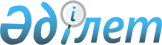 О внесении изменений в решение маслихата города Актобе от 14 декабря 2023 года № 109 "Об утверждении бюджета города Актобе на 2024-2026 годы"Решение маслихата города Актобе Актюбинской области от 24 апреля 2024 года № 170
      РЕШИЛ:
      1. Внести в решение маслихата города Актобе "Об утверждении бюджета города Актобе на 2024 – 2026 годы" от 14 декабря 2023 года № 109 следующие изменения:
      пункт 1 изложить в новой редакции:
      "1. Утвердить бюджет города Актобе на 2024 - 2026 годы согласно приложениям 1, 2 и 3 соответственно, в том числе на 2024 год в следующих объемах: 
      1) доходы – 140 476 622 тысяч тенге, в том числе:
      налоговые поступления – 95 907 101 тысяч тенге;
      неналоговые поступления – 927 904 тысяч тенге;
      поступления от продажи основного капитала – 891 000 тысяч тенге;
      поступления трансфертов – 42 750 617 тысяч тенге;
      2) затраты – 159 360 845,1 тысяч тенге;
      3) чистое бюджетное кредитование – 254 321 тысяч тенге, в том числе:
      бюджетные кредиты – 778 670 тысяч тенге;
      погашение бюджетных кредитов – 524 349 тысяч тенге;
      4) сальдо по операциям с финансовыми активами – 158 061,8 тысяч тенге, в том числе: 
      приобретение финансовых активов – 158 061,8 тысяч тенге;
      поступления от продажи финансовых активов государства – 0 тенге;
      5) дефицит (профицит) бюджета – - 19 296 605,9 тысяч тенге;
      6) финансирование дефицита (использование профицита) бюджета – 19 296 605,9 тысяч тенге, в том числе:
      поступления займов – 9 208 900 тысяч тенге;
      погашение займов – 5 699 091 тысяч тенге;
      используемые остатки бюджетных средств – 15 786 796,9 тысяч тенге.".
      2. Приложения 1, 4, 5 к указанному решению изложить в новой редакции согласно приложениям 1, 2, 3 к настоящему решению.
      3. Настоящее решение вводится в действие с 1 января 2024 года. Бюджет города Актобе на 2024 год Целевые трансферты и бюджетные кредиты из республиканского бюджета на 2024 год Целевые трансферты и бюджетные кредиты из областного бюджета на 2024 год
					© 2012. РГП на ПХВ «Институт законодательства и правовой информации Республики Казахстан» Министерства юстиции Республики Казахстан
				
      Председатель маслихата города Актобе 

А. Даржанова
Приложение 1 к решению 
маслихата города Актобе 
от 24 апреля 2024 года № 170Приложение 1 к решению 
маслихата города Актобе 
от 14 декабря 2023 года № 109
Категория
Категория
Категория
Категория
Сумма, тысяч тенге
Класс
Класс
Класс
Сумма, тысяч тенге
Подкласс
Подкласс
Сумма, тысяч тенге
Наименование доходов
Сумма, тысяч тенге
1
2
3
4
5
I. Доходы
140 476 622
1
Налоговые поступления
95 907 101
01
Подоходный налог
54 319 776
1
Корпоративный подоходный налог
25 705 116
2
Индивидуальный подоходный налог
28 614 660
03
Социальный налог
14 865 723
1
Социальный налог
14 865 723
04
Налоги на собственность
10 074 764
1
Налоги на имущество
6 980 629
3
Земельный налог
431 484
4
Налог на транспортные средства
2 662 651
05
Внутренние налоги на товары, работы и услуги
14 204 548
2
Акцизы
12 241 102
3
Поступления за использование природных и других ресурсов
432 801
4
Сборы за ведение предпринимательской и профессиональной деятельности
1 530 645
08
Обязательные платежи, взимаемые за совершение юридически значимых действий и (или) выдачу документов уполномоченными на то государственными органами или должностными лицами
2 442 290
1
Государственная пошлина
2 442 290
2
Неналоговые поступления
927 904
01
Доходы от государственной собственности
111 045
5
Доходы от аренды имущества, находящегося в государственной собственности
107 240
7
Вознаграждения по кредитам, выданным из государственного бюджета
2 410
9
Прочие доходы от государственной собственности
1 395
06
Прочие неналоговые поступления
816 859
1
Прочие неналоговые поступления
816 859
3
Поступления от продажи основного капитала
891 000
01
Продажа государственного имущества, закрепленного за государственными учреждениями
170 000
1
Продажа государственного имущества, закрепленного за государственными учреждениями
170 000
03
Продажа земли и нематериальных активов
721 000
1
Продажа земли
543 000
2
Продажа нематериальных активов
178 000
4
Поступления трансфертов
42 750 617
02
Трансферты из вышестоящих органов государственного управления
42 750 617
2
Трансферты из областного бюджета
42 750 617
Функциональная группа
Функциональная группа
Функциональная группа
Функциональная группа
Функциональная группа
Сумма, тысяч тенге
Функциональная подгруппа
Функциональная подгруппа
Функциональная подгруппа
Функциональная подгруппа
Сумма, тысяч тенге
Администратор бюджетных программ
Администратор бюджетных программ
Администратор бюджетных программ
Сумма, тысяч тенге
Бюджетная программа
Бюджетная программа
Сумма, тысяч тенге
Наименование расходов
Сумма, тысяч тенге
II. Затраты
159 360 845,1
01
Государственные услуги общего характера
7 566 090
1
Представительные, исполнительные и другие органы, выполняющие общие функции государственного управления
2 116 353,3
112
Аппарат маслихата района (города областного значения)
75 918,4
001
Услуги по обеспечению деятельности маслихата района (города областного значения)
75 918,4
122
Аппарат акима района (города областного значения)
1 490 662,1
001
Услуги по обеспечению деятельности акима района (города областного значения)
928 338,5
009
Капитальные расходы подведомственных государственных учреждений и организаций
562 323,6
123
Аппарат акима района в городе
549 772,8
001
Услуги по обеспечению деятельности акима района в городе
535 196,8
022
Капитальные расходы государственного органа
14 576
2
Финансовая деятельность
68 487
459
Отдел экономики и финансов района (города областного значения)
24 949
003
Проведение оценки имущества в целях налогообложения
23 918
010
Приватизация, управление коммунальным имуществом, постприватизационная деятельность и регулирование споров, связанных с этим
1 031
805
Отдел государственных закупок района (города областного значения)
43 538
001
Услуги по реализации государственной политики в области государственных закупок на местном уровне
43 538
9
Прочие государственные услуги общего характера
5 381 249,7
458
Отдел жилищно-коммунального хозяйства, пассажирского транспорта и автомобильных дорог района (города областного значения)
5 191 644,4
001
Услуги по реализации государственной политики на местном уровне в области жилищно-коммунального хозяйства, пассажирского транспорта и автомобильных дорог
296 599,4
013
Капитальные расходы государственного органа
13 900
067
Капитальные расходы подведомственных государственных учреждений и организаций
4 881 145
459
Отдел экономики и финансов района (города областного значения)
189 605,3
001
Услуги по реализации государственной политики в области формирования и развития экономической политики, государственного планирования, исполнения бюджета и управления коммунальной собственностью района (города областного значения)
187 155,3
015
Капитальные расходы государственного органа
2 450
02
Оборона
268 102
1
Военные нужды
72 635
122
Аппарат акима района (города областного значения)
72 635
005
Мероприятия в рамках исполнения всеобщей воинской обязанности
72 635
2
Организация работы по чрезвычайным ситуациям
195 467
122
Аппарат акима района (города областного значения)
195 467
006
Предупреждение и ликвидация чрезвычайных ситуаций масштаба района (города областного значения)
151 019
007
Мероприятия по профилактике и тушению степных пожаров районного (городского) масштаба, а также пожаров в населенных пунктах, в которых не созданы органы государственной противопожарной службы
44 448
03
Общественный порядок, безопасность, правовая, судебная, уголовно-исполнительная деятельность
2 024 587
9
Прочие услуги в области общественного порядка и безопасности
2 024 587
458
Отдел жилищно-коммунального хозяйства, пассажирского транспорта и автомобильных дорог района (города областного значения)
2 024 587
021
Обеспечение безопасности дорожного движения в населенных пунктах
2 024 587
06
Социальная помощь и социальное обеспечение
12 486 395,5
1
Социальное обеспечение
1 502 425
451
Отдел занятости и социальных программ района (города областного значения)
1 502 425
005
Государственная адресная социальная помощь
1 502 425
2
Социальная помощь
9 403 694,2
451
Отдел занятости и социальных программ района (города областного значения)
9 061 558,2
006
Оказание жилищной помощи
1 231
007
Социальная помощь отдельным категориям нуждающихся граждан по решениям местных представительных органов
4 072 332
013
Социальная адаптация лиц, не имеющих определенного местожительства
221 899,8
014
Оказание социальной помощи нуждающимся гражданам на дому
458 893,4
017
Обеспечение нуждающихся лиц с инвалидностью протезно-ортопедическими, сурдотехническими и тифлотехническими средствами, специальными средствами передвижения, обязательными гигиеническими средствами, а также предоставление услуг санаторно-курортного лечения, специалиста жестового языка, индивидуальных помощников в соответствии с индивидуальной программой абилитации и реабилитации лица с инвалидностью
4 307 202
458
Отдел жилищно-коммунального хозяйства, пассажирского транспорта и автомобильных дорог района (города областного значения)
342 136
068
Социальная поддержка отдельных категорий граждан в виде льготного, бесплатного проезда на городском общественном транспорте (кроме такси) по решению местных представительных органов
342 136
9
Прочие услуги в области социальной помощи и
социального обеспечения
1 580 276,3
451
Отдел занятости и социальных программ района (города областного значения)
1 580 276,3
001
Услуги по реализации государственной политики на местном уровне в области обеспечения занятости и реализации социальных программ для населения
179 167
011
Оплата услуг по зачислению, выплате и доставке пособий и других социальных выплат
19 238
028
Услуги лицам из групп риска, попавшим в сложную ситуацию вследствие насилия или угрозы насилия
178 791,7
050
Обеспечение прав и улучшение качества жизни лиц с инвалидностью в Республике Казахстан
617 327
054
Размещение государственного социального заказа в неправительственных организациях
535 824
067
Капитальные расходы подведомственных государственных учреждений и организаций
7 128,6
094
Предоставление жилищных сертификатов как социальная помощь
42 800
07
Жилищно-коммунальное хозяйство
49 904 660,5
1
Жилищное хозяйство
19 653 903
463
Отдел земельных отношений района (города областного значения)
583 171
016
Изъятие земельных участков для государственных нужд
583 171
467
Отдел строительства района (города областного значения)
18 710 077,8
003
Проектирование и (или) строительство, реконструкция жилья коммунального жилищного фонда
10 392 817,8
004
Проектирование, развитие и (или) обустройство инженерно-коммуникационной инфраструктуры
4 990 432,2
098
Приобретение жилья коммунального жилищного фонда
3 326 827,8
479
Отдел жилищной инспекции района (города областного значения)
172 720,2
001
Услуги по реализации государственной политики на местном уровне в области жилищного фонда
163 696,2
005
Капитальные расходы государственного органа
9 024
491
Отдел жилищных отношений района (города областного значения)
187 934
001
Услуги по реализации государственной политики на местном уровне в области жилищного фонда
187 679
006
Обеспечение жильем отдельных категорий граждан
255
2
Коммунальное хозяйство
16 367 179,8
458
Отдел жилищно-коммунального хозяйства, пассажирского транспорта и автомобильных дорог района (города областного значения)
6 665 201,7
012
Функционирование системы водоснабжения и водоотведения
1 275 763,2
026
Организация эксплуатации тепловых сетей, находящихся в коммунальной собственности районов (городов областного значения)
44 173
027
Организация эксплуатации сетей газификации, находящихся в коммунальной собственности районов (городов областного значения)
64 252
028
Развитие коммунального хозяйства
3 734 769
048
Развитие благоустройства городов и населенных пунктов
1 546 244,5
467
Отдел строительства района (города областного значения)
9 701 978,1
005
Развитие коммунального хозяйства
59 831
006
Развитие системы водоснабжения и водоотведения
9 394 898,3
007
Развитие благоустройства городов и населенных пунктов
247 248,8
3
Благоустройство населенных пунктов
13 883 577,7
123
Аппарат акима района в городе
5 834 644
009
Обеспечение санитарии населенных пунктов
2 513 550
011
Благоустройство и озеленение населенных пунктов
3 321 094
458
Отдел жилищно-коммунального хозяйства, пассажирского транспорта и автомобильных дорог района (города областного значения)
8 048 933,7
015
Освещение улиц в населенных пунктах
2 699 092
016
Обеспечение санитарии населенных пунктов
119 896
017
Содержание мест захоронений и захоронение безродных
595
018
Благоустройство и озеленение населенных пунктов
5 229 350,7
08
Культура, спорт, туризм и информационное пространство
4 662 320,7
1
Деятельность в области культуры
2 056 747,9
455
Отдел культуры и развития языков района (города областного значения)
1 209 700
003
Поддержка культурно-досуговой работы
1 209 700
467
Отдел строительства района (города областного значения)
847 047,9
011
Развитие объектов культуры
847 047,9
2
Спорт
1 578 318,6
465
Отдел физической культуры и спорта района (города областного значения)
84 529,6
001
Услуги по реализации государственной политики на местном уровне в сфере физической культуры и спорта
34 771,6
006
Проведение спортивных соревнований на районном (города областного значения) уровне
21 758
007
Подготовка и участие членов сборных команд района (города областного значения) по различным видам спорта на областных спортивных соревнованиях
28 000
467
Отдел строительства района (города областного значения)
1 493 789
008
Развитие объектов спорта
1 493 789
3
Информационное пространство
362 526
455
Отдел культуры и развития языков района (города областного значения)
227 459
006
Функционирование районных (городских) библиотек
221 959
007
Развитие государственного языка и других языков народа Казахстана
5 500
456
Отдел внутренней политики района (города областного значения)
135 067
002
Услуги по проведению государственной информационной политики
135 067
9
Прочие услуги по организации культуры, спорта, туризма и информационного пространства
664 728,2
455
Отдел культуры и развития языков района (города областного значения)
153 579
001
Услуги по реализации государственной политики на местном уровне в области развития языков и культуры
38 760
010
Капитальные расходы государственного органа
1 826
032
Капитальные расходы подведомственных государственных учреждений и организаций
112 993
456
Отдел внутренней политики района (города областного значения)
511 149,2
001
Услуги по реализации государственной политики на местном уровне в области информации, укрепления государственности и формирования социального оптимизма граждан
257 486,4
003
Реализация мероприятий в сфере молодежной политики
72 580,8
032
Капитальные расходы подведомственных государственных учреждений и организаций
181 082
10
Сельское, водное, лесное, рыбное хозяйство, особо охраняемые природные территории, охрана окружающей среды и животного мира, земельные отношения
178 387,4
1
Сельское хозяйство
28 946,4
462
Отдел сельского хозяйства района (города областного значения)
28 946,4
001
Услуги по реализации государственной политики на местном уровне в сфере сельского хозяйства
28 946,4
6
Земельные отношения
147 441
463
Отдел земельных отношений района (города областного значения)
147 441
001
Услуги по реализации государственной политики в области регулирования земельных отношений на территории района (города областного значения)
143 941
006
Землеустройство, проводимое при установлении границ районов, городов областного значения, районного значения, сельских округов, поселков, сел
3 500
9
Прочие услуги в области сельского, водного, лесного, рыбного хозяйства, охраны окружающей среды и земельных отношений
2 000
467
Отдел строительства района (города областного значения)
2 000
056
Строительство приютов, пунктов временного содержания для животных
2 000
11
Промышленность, архитектурная, градостроительная и строительная деятельность
439 217,1
2
Архитектурная, градостроительная и строительная деятельность
439 217,1
467
Отдел строительства района (города областного значения)
322 776,1
001
Услуги по реализации государственной политики на местном уровне в области строительства
322 776,1
468
Отдел архитектуры и градостроительства района (города областного значения)
116 441
001
Услуги по реализации государственной политики в области архитектуры и градостроительства на местном уровне
113 287,4
004
Капитальные расходы государственного органа
3 153,6
12
Транспорт и коммуникации
35 117 012
1
Автомобильный транспорт
24 799 799
123
Аппарат акима района в городе
540 000
045
Текущий ремонт автомобильных дорог улиц населенных пунктов
540 000
458
Отдел жилищно-коммунального хозяйства, пассажирского транспорта и автомобильных дорог района (города областного значения)
24 259 799
022
Развитие транспортной инфраструктуры
13 184 683,3
023
Обеспечение функционирования автомобильных дорог
5 516 854,5
045
Капитальный и средний ремонт автомобильных дорог районного значения и улиц населенных пунктов
5 558 261,2
9
Прочие услуги в сфере транспорта и коммуникаций
10 317 213
458
Отдел жилищно-коммунального хозяйства, пассажирского транспорта и автомобильных дорог района (города областного значения)
10 317 213
037
Субсидирование пассажирских перевозок по социально значимым городским (сельским), пригородным и внутрирайонным сообщениям
10 317 213
13
Прочие
8 645 259,3
3
Поддержка предпринимательской деятельности и защита конкуренции
60 837,8
469
Отдел предпринимательства района (города областного значения)
60 837,8
001
Услуги по реализации государственной политики на местном уровне в области развития предпринимательства
50 487,8
003
Поддержка предпринимательской деятельности
10 000
004
Капитальные расходы государственного органа
350
9
Прочие
8 584 421,5
459
Отдел экономики и финансов района (города областного значения)
8 584 421,5
012
Резерв местного исполнительного органа района (города областного значения)
8 584 421,5
14
Обслуживание долга
939 394
1
Обслуживание долга
939 394
459
Отдел экономики и финансов района (города областного значения)
939 394
021
Обслуживание долга местных исполнительных органов по выплате вознаграждений и иных платежей по займам из областного бюджета
939 394
15
Трансферты
37 129 419,6
1
Трансферты
37 129 419,6
459
Отдел экономики и финансов района (города областного значения)
37 129 419,6
006
Возврат неиспользованных (недоиспользованных) целевых трансфертов
197 968,3
007
Бюджетные изъятия
36 384 875
024
Целевые текущие трансферты из нижестоящего бюджета на компенсацию потерь вышестоящего бюджета в связи с изменением законодательства
237 496
054
Возврат сумм неиспользованных (недоиспользованных) целевых трансфертов, выделенных из республиканского бюджета за счет целевого трансферта из Национального фонда Республики Казахстан
309 080,3
III. Чистое бюджетное кредитование
254 321
Бюджетные кредиты
778 670
07
Жилищно-коммунальное хозяйство
778 670
1
Жилищное хозяйство
778 670
458
Отдел жилищно-коммунального хозяйства, пассажирского транспорта и автомобильных дорог района (города областного значения)
778 670
081
Кредитование на проведение капитального ремонта общего имущества объектов кондоминиумов
778 670
5
Погашение бюджетных кредитов
524 349
01
Погашение бюджетных кредитов
524 349
1
Погашение бюджетных кредитов, выданных из государственного бюджета
524 349
IV. Сальдо по операциям с финансовыми активами
158 061,8
Приобретение финансовых активов
158 061,8
Поступления от продажи финансовых активов государства
0
13
Прочие
158 061,8
9
Прочие
158 061,8
467
Отдел строительства района (города областного значения)
158 061,8
065
Формирование или увеличение уставного капитала юридических лиц
158 061,8
V. Дефицит (профицит) бюджета
- 19 296 605,9
VI. Финансирование дефицита (использование профицита) бюджета
19 296 605,9
7
Поступления займов
9 208 900
01
Внутренние государственные займы
9 208 900
2
Договоры займа
9 208 900
16
Погашение займов
5 699 091
1
Погашение займов
5 699 091
459
Отдел экономики и финансов района (города областного значения)
5 699 091
005
Погашение долга местного исполнительного органа перед вышестоящим бюджетом
5 699 091
8
Используемые остатки бюджетных средств
15 786 796,9
01
Остатки бюджетных средств
15 786 796,9
1
Свободные остатки бюджетных средств
15 786 796,9Приложение 2 к решению 
маслихата города Актобе 
от 24 апреля 2024 года № 170Приложение 4 к решению 
маслихата города Актобе 
от 14 декабря 2023 года № 109
Наименование
Сумма, тысяч тенге
1
2
Всего
17 720 312
Целевые текущие трансферты
3 983 381
в том числе:
На повышение заработной платы отдельных категорий гражданских служащих, работников организаций, содержащихся за счет средств государственного бюджета, работников казенных предприятий
3 488
Отдел занятости и социальных программ района (города областного значения)
512 256
Обеспечение нуждающихся лиц с инвалидностью протезно-ортопедическими, сурдотехническими и тифлотехническими средствами, специальными средствами передвижения, обязательными гигиеническими средствами, а также предоставление услуг санаторно-курортного лечения, специалиста жестового языка, индивидуальных помощников в соответствии с индивидуальной программой абилитации и реабилитации лица с инвалидностью
512 256
Отдел жилищно-коммунального хозяйства, пассажирского транспорта и автомобильных дорог района (города областного значения)
778 670
Кредитование на проведение капитального ремонта общего имущества объектов кондоминиумов
778 670
Отдел строительства района (города областного значения)
2 688 967
Приобретение жилья коммунального жилищного фонда
2 688 967
Целевые трансферты на развитие
13 736 931
в том числе:
Отдел строительства района (города областного значения)
10 853 294
Проектирование, развитие и (или) обустройство инженерно-коммуникационной инфраструктуры
3 408 431
Развитие системы водоснабжения и водоотведения
7 444 863
Отдел жилищно-коммунального хозяйства, пассажирского транспорта и автомобильных дорог района (города областного значения)
2 883 637
Развитие транспортной инфраструктуры
2 800 000
Развитие коммунального хозяйства
83 637Приложение 3 к решению 
маслихата города Актобе 
от 24 апреля 2024 года № 170Приложение 5 к решению 
маслихата города Актобе 
от 14 декабря 2023 года № 109
Наименование
Сумма, тысяч тенге
1
2
Всего
34 239 205
Целевые текущие трансферты
8 884 641
в том числе:
Отдел занятости и социальных программ района (города областного значения)
2 566 018
Обеспечение нуждающихся лиц с инвалидностью протезно-ортопедическими, сурдотехническими и тифлотехническими средствами, специальными средствами передвижения, обязательными гигиеническими средствами, а также предоставление услуг санаторно-курортного лечения, специалиста жестового языка, индивидуальных помощников в соответствии с индивидуальной программой абилитации и реабилитации лица с инвалидностью
1 233 708
Государственная адресная социальная помощь
1 190 425
Размещение государственного социального заказа в неправительственных организациях
141 885
Отдел жилищно-коммунального хозяйства, пассажирского транспорта и автомобильных дорог района (города областного значения)
6 318 623
Функционирование системы водоснабжения и водоотведения
553 532
Благоустройство и озеленение населенных пунктов
500 000
Капитальный и средний ремонт автомобильных дорог районного значения и улиц населенных пунктов
5 265 091
Целевые трансферты на развитие
25 354 564
в том числе:
Отдел строительства района (города областного значения)
13 335 373 
Проектирование и (или) строительство, реконструкция жилья коммунального жилищного фонда
8 509 675
Проектирование, развитие и (или) обустройство инженерно-коммуникационной инфраструктуры
1 197 290
Развитие системы водоснабжения и водоотведения
1 634 619
Развитие объектов культуры
500 000
Развитие объектов спорта
1 493 789
Отдел жилищно-коммунального хозяйства, пассажирского транспорта и автомобильных дорог района (города областного значения)
12 019 191
Развитие транспортной инфраструктуры
6 868 259
Развитие благоустройства городов и населенных пунктов
1 500 000
Развитие коммунального хозяйства
3 650 932